ФГБОУ ВО «ГУМРФ имени адмирала  С.О. Макарова»ФГБОУ ВО «ГУМРФ имени адмирала  С.О. Макарова»ФГБОУ ВО «ГУМРФ имени адмирала  С.О. Макарова»ФГБОУ ВО «ГУМРФ имени адмирала  С.О. Макарова»ФГБОУ ВО «ГУМРФ имени адмирала  С.О. Макарова»ФГБОУ ВО «ГУМРФ имени адмирала  С.О. Макарова»ФГБОУ ВО «ГУМРФ имени адмирала  С.О. Макарова»ФГБОУ ВО «ГУМРФ имени адмирала  С.О. Макарова»ФГБОУ ВО «ГУМРФ имени адмирала  С.О. Макарова»РЕЙТИНГОВЫЙ СПИСОК на 15 августа 2018 г.РЕЙТИНГОВЫЙ СПИСОК на 15 августа 2018 г.РЕЙТИНГОВЫЙ СПИСОК на 15 августа 2018 г.РЕЙТИНГОВЫЙ СПИСОК на 15 августа 2018 г.РЕЙТИНГОВЫЙ СПИСОК на 15 августа 2018 г.РЕЙТИНГОВЫЙ СПИСОК на 15 августа 2018 г.РЕЙТИНГОВЫЙ СПИСОК на 15 августа 2018 г.РЕЙТИНГОВЫЙ СПИСОК на 15 августа 2018 г.РЕЙТИНГОВЫЙ СПИСОК на 15 августа 2018 г.Направление подготовки:Направление подготовки:Направление подготовки:26.02.03 Судовождение (программа углубленной подготовки)26.02.03 Судовождение (программа углубленной подготовки)26.02.03 Судовождение (программа углубленной подготовки)26.02.03 Судовождение (программа углубленной подготовки)26.02.03 Судовождение (программа углубленной подготовки)26.02.03 Судовождение (программа углубленной подготовки)Уровень образования:Уровень образования:Уровень образования:СПОСПОСПОСПОСПОСПОФорма обучения:Форма обучения:Форма обучения:ОчнаяОчнаяОчнаяОчнаяОчнаяОчнаяФинансирование:Финансирование:Финансирование:Платные услугиПлатные услугиПлатные услугиПлатные услугиПлатные услугиПлатные услугиЧисло мест:Число мест:Число мест:25Подано заявленийПодано заявленийПодано заявлений4646№ФИОФИОФИОСредний баллНужно общеж.Нужно общеж.Есть  оригинал аттестатаЕсть  оригинал аттестатаЕсть  оригинал аттестата№ФИОФИОФИОСредний баллНужно общеж.Нужно общеж.Есть  оригинал аттестатаЕсть  оригинал аттестатаЕсть  оригинал аттестата1Сошников Руслан АндреевичСошников Руслан АндреевичСошников Руслан Андреевич4,000ДаДаДаДаДа2Федчук Кирилл ПавловичФедчук Кирилл ПавловичФедчук Кирилл Павлович3,955ДаДаНетНетНет3Костин Роман ЯрославовичКостин Роман ЯрославовичКостин Роман Ярославович3,950НетНетДаДаДа4Абрамов Егор АндреевичАбрамов Егор АндреевичАбрамов Егор Андреевич3,947НетНетДаДаДа5Столяров Олег ЮрьевичСтоляров Олег ЮрьевичСтоляров Олег Юрьевич3,810ДаДаДаДаДа6Боровцов Кирилл АлександровичБоровцов Кирилл АлександровичБоровцов Кирилл Александрович3,800ДаДаДаДаДа7Кошельковский Сергей ПавловичКошельковский Сергей ПавловичКошельковский Сергей Павлович3,789НетНетДаДаДа8Ширяев Дмитрий АндреевичШиряев Дмитрий АндреевичШиряев Дмитрий Андреевич3,789НетНетДаДаДа9Ляпушкин Евгений АлександровичЛяпушкин Евгений АлександровичЛяпушкин Евгений Александрович3,762ДаДаДаДаДа10Копылов Вадим ОлеговичКопылов Вадим ОлеговичКопылов Вадим Олегович3,737ДаДаДаДаДа11Выручаев Святослав СергеевичВыручаев Святослав СергеевичВыручаев Святослав Сергеевич3,700НетНетДаДаДа12Ряннель Максим АлексеевичРяннель Максим АлексеевичРяннель Максим Алексеевич3,684НетНетДаДаДа13Подольский Марк ЮрьевичПодольский Марк ЮрьевичПодольский Марк Юрьевич3,667ДаДаДаДаДа14Саидов Исматулло БобохоновичСаидов Исматулло БобохоновичСаидов Исматулло Бобохонович3,667ДаДаНетНетНет15Чернушевич Роман СергеевичЧернушевич Роман СергеевичЧернушевич Роман Сергеевич3,667НетНетНетНетНет16Лебедев Никита АндреевичЛебедев Никита АндреевичЛебедев Никита Андреевич3,667НетНетДаДаДа17Иванина Кирилл РомановичИванина Кирилл РомановичИванина Кирилл Романович3,667НетНетДаДаДа18Терентьева Анна АлексеевнаТерентьева Анна АлексеевнаТерентьева Анна Алексеевна3,650НетНетДаДаДа19Гаран Екатерина РомановнаГаран Екатерина РомановнаГаран Екатерина Романовна3,650НетНетДаДаДа20Филимонов Олег СергеевичФилимонов Олег СергеевичФилимонов Олег Сергеевич3,619ДаДаДаДаДа21Вантрусов Роман ВалерьевичВантрусов Роман ВалерьевичВантрусов Роман Валерьевич3,579ДаДаДаДаДа22Селянин Артём ВладимировичСелянин Артём ВладимировичСелянин Артём Владимирович3,579НетНетДаДаДа23Нестеров Юрий ОлеговичНестеров Юрий ОлеговичНестеров Юрий Олегович3,563ДаДаДаДаДа24Кононов Руслан РуслановичКононов Руслан РуслановичКононов Руслан Русланович3,550НетНетНетНетНет25Воронков Даниил ЮрьевичВоронков Даниил ЮрьевичВоронков Даниил Юрьевич3,550НетНетНетНетНет26Верещагин Андрей МихайловичВерещагин Андрей МихайловичВерещагин Андрей Михайлович3,550НетНетНетНетНет27Бакаев Ростислав РуслановичБакаев Ростислав РуслановичБакаев Ростислав Русланович3,550ДаДаДаДаДа28Пышкин Олег АлександровичПышкин Олег АлександровичПышкин Олег Александрович3,526НетНетДаДаДа29Калинин Александр ВикторовичКалинин Александр ВикторовичКалинин Александр Викторович3,526НетНетДаДаДа30Кильчевский Кирилл ВикторовичКильчевский Кирилл ВикторовичКильчевский Кирилл Викторович3,526НетНетДаДаДа31Фролов Василий АндреевичФролов Василий АндреевичФролов Василий Андреевич3,500НетНетДаДаДа32Мохов Илья СергеевичМохов Илья СергеевичМохов Илья Сергеевич3,500ДаДаДаДаДа33Машников Кирилл СтаниславовичМашников Кирилл СтаниславовичМашников Кирилл Станиславович3,476НетНетДаДаДа34Наумов Артем ИвановичНаумов Артем ИвановичНаумов Артем Иванович3,474ДаДаНетНетНет35Игнат Артём ВикторовичИгнат Артём ВикторовичИгнат Артём Викторович3,474ДаДаДаДаДа36Ольшаков Даниил АлександровичОльшаков Даниил АлександровичОльшаков Даниил Александрович3,450ДаДаДаДаДа37Соловьёв Борис БорисовичСоловьёв Борис БорисовичСоловьёв Борис Борисович3,450НетНетНетНетНет38Никулин Алексей СергеевичНикулин Алексей СергеевичНикулин Алексей Сергеевич3,429НетНетДаДаДа39Колдаков Егор СергеевичКолдаков Егор СергеевичКолдаков Егор Сергеевич3,421НетНетНетНетНет40Гусев Святослав ВячеславовичГусев Святослав ВячеславовичГусев Святослав Вячеславович3,421ДаДаНетНетНет41Бовин Александр НиколаевичБовин Александр НиколаевичБовин Александр Николаевич3,350ДаДаДаДаДа42Емельянов Данил АндреевичЕмельянов Данил АндреевичЕмельянов Данил Андреевич3,333НетНетДаДаДа43Богданков Кирилл КонстантиновичБогданков Кирилл КонстантиновичБогданков Кирилл Константинович3,316НетНетДаДаДа44Коробицын Владислав ДмитриевичКоробицын Владислав ДмитриевичКоробицын Владислав Дмитриевич3,316НетНетДаДаДа45Кузнецов Дмитрий НиколаевичКузнецов Дмитрий НиколаевичКузнецов Дмитрий Николаевич3,300ДаДаДаДаДа46Третьяков Сергей ПавловичТретьяков Сергей ПавловичТретьяков Сергей Павлович3,300НетНетДаДаДаФГБОУ ВО «ГУМРФ имени адмирала  С.О. Макарова»ФГБОУ ВО «ГУМРФ имени адмирала  С.О. Макарова»ФГБОУ ВО «ГУМРФ имени адмирала  С.О. Макарова»ФГБОУ ВО «ГУМРФ имени адмирала  С.О. Макарова»ФГБОУ ВО «ГУМРФ имени адмирала  С.О. Макарова»ФГБОУ ВО «ГУМРФ имени адмирала  С.О. Макарова»ФГБОУ ВО «ГУМРФ имени адмирала  С.О. Макарова»ФГБОУ ВО «ГУМРФ имени адмирала  С.О. Макарова»ФГБОУ ВО «ГУМРФ имени адмирала  С.О. Макарова»РЕЙТИНГОВЫЙ СПИСОК на 15 августа 2018 г.РЕЙТИНГОВЫЙ СПИСОК на 15 августа 2018 г.РЕЙТИНГОВЫЙ СПИСОК на 15 августа 2018 г.РЕЙТИНГОВЫЙ СПИСОК на 15 августа 2018 г.РЕЙТИНГОВЫЙ СПИСОК на 15 августа 2018 г.РЕЙТИНГОВЫЙ СПИСОК на 15 августа 2018 г.РЕЙТИНГОВЫЙ СПИСОК на 15 августа 2018 г.РЕЙТИНГОВЫЙ СПИСОК на 15 августа 2018 г.РЕЙТИНГОВЫЙ СПИСОК на 15 августа 2018 г.Направление подготовки:Направление подготовки:Направление подготовки:26.02.05 Эксплуатация судовых энергетических установок26.02.05 Эксплуатация судовых энергетических установок26.02.05 Эксплуатация судовых энергетических установок26.02.05 Эксплуатация судовых энергетических установок26.02.05 Эксплуатация судовых энергетических установок26.02.05 Эксплуатация судовых энергетических установокУровень образования:Уровень образования:Уровень образования:СПОСПОСПОСПОСПОСПОФорма обучения:Форма обучения:Форма обучения:ОчнаяОчнаяОчнаяОчнаяОчнаяОчнаяФинансирование:Финансирование:Финансирование:Платные услугиПлатные услугиПлатные услугиПлатные услугиПлатные услугиПлатные услугиЧисло мест:Число мест:Число мест:20Подано заявленийПодано заявленийПодано заявлений2626№ФИОФИОФИОСредний баллНужно общеж.Нужно общеж.Есть  оригинал аттестатаЕсть  оригинал аттестатаЕсть  оригинал аттестата№ФИОФИОФИОСредний баллНужно общеж.Нужно общеж.Есть  оригинал аттестатаЕсть  оригинал аттестатаЕсть  оригинал аттестата1Драчев Ростислав НиколаевичДрачев Ростислав НиколаевичДрачев Ростислав Николаевич4,050НетНетДаДаДа2Суворов Илья АлексеевичСуворов Илья АлексеевичСуворов Илья Алексеевич4,000НетНетДаДаДа3Артемов Кирилл АндреевичАртемов Кирилл АндреевичАртемов Кирилл Андреевич3,895НетНетДаДаДа4Третьяков Кирилл ПавловичТретьяков Кирилл ПавловичТретьяков Кирилл Павлович3,789ДаДаДаДаДа5Аверин Родион АлександровичАверин Родион АлександровичАверин Родион Александрович3,700НетНетНетНетНет6Кашинцев Никита АлександровичКашинцев Никита АлександровичКашинцев Никита Александрович3,650НетНетДаДаДа7Песков Ярослав ДмитриевичПесков Ярослав ДмитриевичПесков Ярослав Дмитриевич3,632НетНетДаДаДа8Онучин Евгений СергеевичОнучин Евгений СергеевичОнучин Евгений Сергеевич3,632ДаДаДаДаДа9Изотов Эдуард ЭдуардовичИзотов Эдуард ЭдуардовичИзотов Эдуард Эдуардович3,579ДаДаДаДаДа10Зелянин Антон ОлеговичЗелянин Антон ОлеговичЗелянин Антон Олегович3,556НетНетДаДаДа11Сафонов Ефим ОлеговичСафонов Ефим ОлеговичСафонов Ефим Олегович3,500НетНетДаДаДа12Морозов Дмитрий АлексеевичМорозов Дмитрий АлексеевичМорозов Дмитрий Алексеевич3,474НетНетДаДаДа13Третьяков Глеб АлександровичТретьяков Глеб АлександровичТретьяков Глеб Александрович3,471ДаДаДаДаДа14Рудкин Руслан ЭльдаровичРудкин Руслан ЭльдаровичРудкин Руслан Эльдарович3,450НетНетДаДаДа15Якушкин Денис АлексеевичЯкушкин Денис АлексеевичЯкушкин Денис Алексеевич3,450НетНетДаДаДа16Невенкин Данил СергеевичНевенкин Данил СергеевичНевенкин Данил Сергеевич3,444ДаДаДаДаДа17Красницкий Алексей АлександровичКрасницкий Алексей АлександровичКрасницкий Алексей Александрович3,368ДаДаДаДаДа18Павлов Егор РомановичПавлов Егор РомановичПавлов Егор Романович3,368ДаДаДаДаДа19Дианов Евгений АлександровичДианов Евгений АлександровичДианов Евгений Александрович3,350НетНетНетНетНет20Нефедьев Иван АлександровичНефедьев Иван АлександровичНефедьев Иван Александрович3,316НетНетДаДаДа21Воронин Даниил ВалерьевичВоронин Даниил ВалерьевичВоронин Даниил Валерьевич3,278НетНетДаДаДа22Кушнирчук Антон ДмитриевичКушнирчук Антон ДмитриевичКушнирчук Антон Дмитриевич3,263НетНетНетНетНет23Рябин Владислав ДмитриевичРябин Владислав ДмитриевичРябин Владислав Дмитриевич3,250НетНетДаДаДа24Мошков Вадим СергеевичМошков Вадим СергеевичМошков Вадим Сергеевич3,250НетНетДаДаДа25Мамедов Анар Видади ОглыМамедов Анар Видади ОглыМамедов Анар Видади Оглы3,222НетНетДаДаДа26Летовальцев Егор ДмитриевичЛетовальцев Егор ДмитриевичЛетовальцев Егор Дмитриевич3,211ДаДаДаДаДа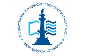 